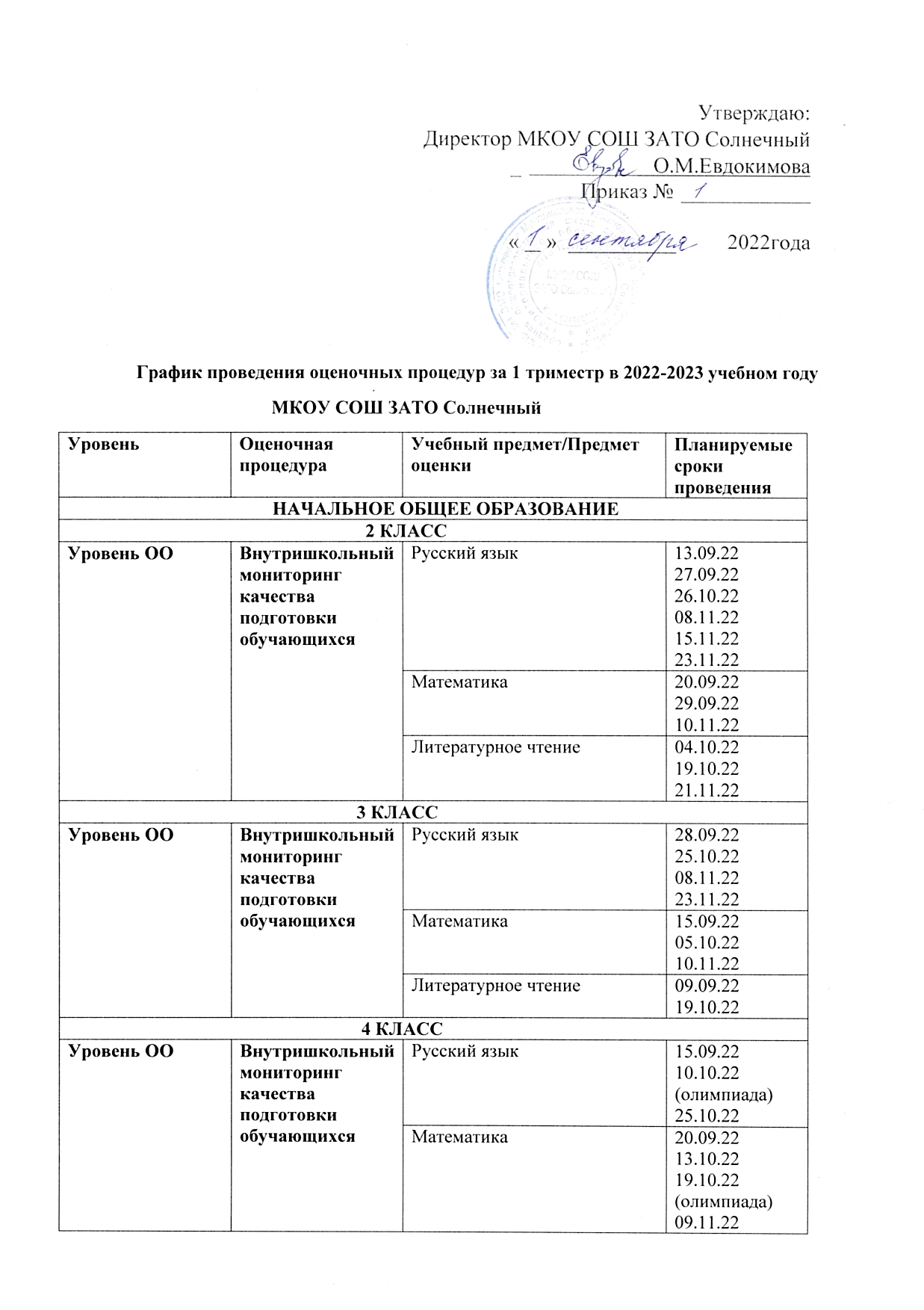                                                                  5 КЛАСС                                                                 5 КЛАСС                                                                 5 КЛАСС                                                                 5 КЛАССУровень ООВнутришкольный мониторинг качества подготовки обучающихсяРусский язык21.09.2210.10.22 (олимпиада)17.11.2222.11.22Уровень ООВнутришкольный мониторинг качества подготовки обучающихсяМатематика09.09.2219.10.22 (олимпиада)07.11.2211.11.2223.11.22Уровень ООВнутришкольный мониторинг качества подготовки обучающихсяИскусство30.09.22 (олимпиада)Уровень ООВнутришкольный мониторинг качества подготовки обучающихсяТехнология03.10.22 (олимпиада)Уровень ООВнутришкольный мониторинг качества подготовки обучающихсяИстория07.10.22 (олимпиада)Уровень ООВнутришкольный мониторинг качества подготовки обучающихсяБиология12.10.22 (олимпиада)Уровень ООВнутришкольный мониторинг качества подготовки обучающихсяИностранный язык (английский)17.10.22 (олимпиада)Уровень ООВнутришкольный мониторинг качества подготовки обучающихсяЛитература21.10.22 (олимпиада)Уровень ООВнутришкольный мониторинг качества подготовки обучающихсяГеография24.10.22 (олимпиада)Уровень ООВнутришкольный мониторинг качества подготовки обучающихсяФизическая культура28.10.22 (олимпиада)Федеральный уровеньВПР в штатном режимеВсероссийская проверочная работа по русскому языку20.09.22Федеральный уровеньВПР в штатном режимеВсероссийская проверочная работа по математике06.10.22Федеральный уровеньВПР в штатном режимеВсероссийская проверочная работа по окружающему миру13.10.22                                                                        6  КЛАСС                                                                        6  КЛАСС                                                                        6  КЛАСС                                                                        6  КЛАССУровень ООВнутришкольный мониторинг качества подготовки обучающихсяРусский язык02.09.2210.10.22 (олимпиада)16.11.2217.11.22Уровень ООВнутришкольный мониторинг качества подготовки обучающихсяМатематика08.09.2213.10.2219.10.22 (олимпиада)08.11.2215.11.2225.11.22Уровень ООВнутришкольный мониторинг качества подготовки обучающихсяИскусство30.09.22 (олимпиада)Уровень ООВнутришкольный мониторинг качества подготовки обучающихсяТехнология03.10.22 (олимпиада)Уровень ООВнутришкольный мониторинг качества подготовки обучающихсяИностранный язык (английский)04.10.2217.10.22 (олимпиада)26.10.2224.11.22Уровень ООВнутришкольный мониторинг качества подготовки обучающихсяЛитература21.10.22 (олимпиада)Уровень ООВнутришкольный мониторинг качества подготовки обучающихсяГеография24.10.22 (олимпиада)23.11.22Уровень ООВнутришкольный мониторинг качества подготовки обучающихсяОбществознание25.10.22 (олимпиада)Уровень ООВнутришкольный мониторинг качества подготовки обучающихсяФизическая культура28.10.22 (олимпиада)Уровень ООВнутришкольный мониторинг качества подготовки обучающихсяИстория07.10.22 (олимпиада)Федеральный уровеньВПР в штатном режимеВсероссийская проверочная работа по математике20.09.22Федеральный уровеньВПР в штатном режимеВсероссийская проверочная работа по русскому языку29.09.22Федеральный уровеньВПР в штатном режимеВсероссийская проверочная работа по истории12.10.22Федеральный уровеньВПР в штатном режимеВсероссийская проверочная работа по биологии20.10.22                                                                            7 КЛАСС                                                                                                         7 КЛАСС                                                                                                         7 КЛАСС                                                                                                         7 КЛАСС                             Уровень ООВнутришкольный мониторинг качества подготовки обучающихсяРусский язык02.09.2210.10.22 (олимпиада)20.10.2214.11.22Уровень ООВнутришкольный мониторинг качества подготовки обучающихсяМатематика29.09.22 (геометрия)19.10.22 (олимпиада)25.11.22 (алгебра)Уровень ООВнутришкольный мониторинг качества подготовки обучающихсяФизика16.11.22Уровень ООВнутришкольный мониторинг качества подготовки обучающихсяИскусство30.09.22 (олимпиада)Уровень ООВнутришкольный мониторинг качества подготовки обучающихсяТехнология03.10.22 (олимпиада)Уровень ООВнутришкольный мониторинг качества подготовки обучающихсяИстория07.10.22 (олимпиада)Уровень ООВнутришкольный мониторинг качества подготовки обучающихсяБиология12.10.22 (олимпиада)Уровень ООВнутришкольный мониторинг качества подготовки обучающихсяОБЖ13.10.22 (олимпиада)Уровень ООВнутришкольный мониторинг качества подготовки обучающихсяИностранный язык (английский)17.10.22 (олимпиада)09.11.22Уровень ООВнутришкольный мониторинг качества подготовки обучающихсяЛитература21.10.22 (олимпиада)Уровень ООВнутришкольный мониторинг качества подготовки обучающихсяГеография24.10.22 (олимпиада)Уровень ООВнутришкольный мониторинг качества подготовки обучающихсяОбществознание 25.10.22 (олимпиада)Уровень ООВнутришкольный мониторинг качества подготовки обучающихсяИнформатика26.10.22 (олимпиада)Уровень ООВнутришкольный мониторинг качества подготовки обучающихсяФизическая культура28.10.22 (олимпиада)Федеральный уровеньВПР в штатном режимеВсероссийская проверочная работа по русскому языку22.09.22Федеральный уровеньВПР в штатном режимеВсероссийская проверочная работа по математике28.09.22Федеральный уровеньВПР в штатном режимеВсероссийская проверочная работа по истории11.10.22Федеральный уровеньВПР в штатном режимеВсероссийская проверочная работа по биологии18.10.22                                                                             8 КЛАСС                                                                             8 КЛАСС                                                                             8 КЛАСС                                                                             8 КЛАССУровень ООВнутришкольный мониторинг качества подготовки обучающихсяРусский язык02.09.2221.09.2209.10.2210.10.22 (олимпиада)Уровень ООВнутришкольный мониторинг качества подготовки обучающихсяМатематика09.11.22 (алгебра)11.11.22 (геометрия)Уровень ООВнутришкольный мониторинг качества подготовки обучающихсяФизика28.09.22 (олимпиада)19.10.22Уровень ООВнутришкольный мониторинг качества подготовки обучающихсяИскусство30.09.22 (олимпиада)Уровень ООВнутришкольный мониторинг качества подготовки обучающихсяТехнология03.10.22 (олимпиада)Уровень ООВнутришкольный мониторинг качества подготовки обучающихсяХимия05.10.22 (олимпиада)20.10.2224.11.22Уровень ООВнутришкольный мониторинг качества подготовки обучающихсяИстория07.10.22 (олимпиада)Уровень ООВнутришкольный мониторинг качества подготовки обучающихсяОБЖ13.10.22 (олимпиада)Уровень ООВнутришкольный мониторинг качества подготовки обучающихсяИностранный язык (английский)17.10.22 (олимпиада)10.11.22Уровень ООВнутришкольный мониторинг качества подготовки обучающихсяЛитература21.10.22 (олимпиада)Уровень ООВнутришкольный мониторинг качества подготовки обучающихсяГеография24.10.22 (олимпиада)Уровень ООВнутришкольный мониторинг качества подготовки обучающихсяОбществознание25.10.22 (олимпиада)Уровень ООВнутришкольный мониторинг качества подготовки обучающихсяИнформатика26.10.22 (олимпиада)Уровень ООВнутришкольный мониторинг качества подготовки обучающихсяФизическая культура28.10.22 (олимпиада)Федеральный уровеньВПР в штатном режимеВсероссийская проверочная работа по русскому языку27.09.22Федеральный уровеньВПР в штатном режимеВсероссийская проверочная работа по математике04.10.22Федеральный уровеньВПР в штатном режимеВсероссийская проверочная работа по географии06.10.22Федеральный уровеньВПР в штатном режимеВсероссийская проверочная работа по обществознанию12.10.22                                                                       9 КЛАСС                                                                       9 КЛАСС                                                                       9 КЛАСС                                                                       9 КЛАССУровень ООВнутришкольный мониторинг качества подготовки обучающихсяРусский язык14.09.2210.10.22 (олимпиада)26.10.22Уровень ООВнутришкольный мониторинг качества подготовки обучающихсяМатематика09.09.22 (алгебра)23.11.22 (алгебра)27.09.22 (геометрия)Уровень ООВнутришкольный мониторинг качества подготовки обучающихсяФизика28.09.22 (олимпиада)Уровень ООВнутришкольный мониторинг качества подготовки обучающихсяХимия23.09.2205.10.22 (олимпиада)Уровень ООВнутришкольный мониторинг качества подготовки обучающихсяИстория07.10.22 (олимпиада)Уровень ООВнутришкольный мониторинг качества подготовки обучающихсяБиология 12.10.22 (олимпиада)Уровень ООВнутришкольный мониторинг качества подготовки обучающихсяОБЖ13.10.22 (олимпиада)Уровень ООВнутришкольный мониторинг качества подготовки обучающихсяИностранный язык (английский)17.10.22 (олимпиада)10.11.22Уровень ООВнутришкольный мониторинг качества подготовки обучающихсяЛитература21.10.22 (олимпиада)Уровень ООВнутришкольный мониторинг качества подготовки обучающихсяГеография24.10.22 (олимпиада)Уровень ООВнутришкольный мониторинг качества подготовки обучающихсяОбществознание25.10.22 (олимпиада)Уровень ООВнутришкольный мониторинг качества подготовки обучающихсяИнформатика26.10.22 (олимпиада)Уровень ООВнутришкольный мониторинг качества подготовки обучающихсяФизическая культура28.10.22 (олимпиада)Федеральный уровеньВПР в штатном режимеВсероссийская проверочная работа по математике21.09.22Федеральный уровеньВПР в штатном режимеВсероссийская проверочная работа по русскому языку29.09.22Федеральный уровеньВПР в штатном режимеВсероссийская проверочная работа по химии11.10.22Федеральный уровеньВПР в штатном режимеВсероссийская проверочная работа по обществознанию19.10.22                                                                         10 КЛАСС                                                                         10 КЛАСС                                                                         10 КЛАСС                                                                         10 КЛАССУровень ООВнутришкольный мониторинг качества подготовки обучающихсяРусский язык20.09.2210.10.22 (олмпиада)13.10.2218.10.22Уровень ООВнутришкольный мониторинг качества подготовки обучающихсяМатематика09.09.2219.10.22 (олимпиада)06.10.2207.11.2224.11.22Уровень ООВнутришкольный мониторинг качества подготовки обучающихсяФизика28.09.22 (олипиада)Уровень ООВнутришкольный мониторинг качества подготовки обучающихсяХимия05.10.22 (олимпиада)20.10.2214.11.22Уровень ООВнутришкольный мониторинг качества подготовки обучающихсяИстория07.10.22 (олимпиада)Уровень ООВнутришкольный мониторинг качества подготовки обучающихсяБиология23.09.2212.10.22 (олимпиада)Уровень ООВнутришкольный мониторинг качества подготовки обучающихсяИностранный язык (английский)17.10.22 (олимпиада)10.11.22Уровень ООВнутришкольный мониторинг качества подготовки обучающихсяЛитература21.10.22 (олимпиада)Уровень ООВнутришкольный мониторинг качества подготовки обучающихсяГеография24.10.22 (олимпиада)Уровень ООВнутришкольный мониторинг качества подготовки обучающихсяОбществознание25.10.22 (олимпиада)Уровень ООВнутришкольный мониторинг качества подготовки обучающихсяИнформатика26.10.22 (олимпиада)Уровень ООВнутришкольный мониторинг качества подготовки обучающихсяПраво27.10.22 (олимпиада)Уровень ООВнутришкольный мониторинг качества подготовки обучающихсяФизическая культура28.10.22 (олимпиада)                                                                         11 КЛАСС                                                                         11 КЛАСС                                                                         11 КЛАСС                                                                         11 КЛАССУровень ООВнутришкольный мониторинг качества подготовки обучающихсяРусский язык22.09.2210.10.22 (олимпиада)17.11.22Уровень ООВнутришкольный мониторинг качества подготовки обучающихсяМатематика09.09.2227.09.2219.10.22 (олимпиада)10.11.22Уровень ООВнутришкольный мониторинг качества подготовки обучающихсяФизика28.09.22 (олимпиада)20.10.22Уровень ООВнутришкольный мониторинг качества подготовки обучающихсяЭкология03.10.22 (олимпиада)Уровень ООВнутришкольный мониторинг качества подготовки обучающихсяХимия05.10.22 (олимпиада)Уровень ООВнутришкольный мониторинг качества подготовки обучающихсяИстория29.09.2207.10.22 (олимпиада)17.11.22Уровень ООВнутришкольный мониторинг качества подготовки обучающихсяБиология12.10.22 (олимпиада)Уровень ООВнутришкольный мониторинг качества подготовки обучающихсяОБЖ13.10.22 (олимпиада)Уровень ООВнутришкольный мониторинг качества подготовки обучающихсяАстрономия14.10.22 (олимпиада)Уровень ООВнутришкольный мониторинг качества подготовки обучающихсяИностранный язык (английский)17.10.22 (олимпиада)09.11.22Уровень ООВнутришкольный мониторинг качества подготовки обучающихсяЛитература21.10.22 (олимпиада)15.11.22 (пробное итоговое сочинение)Уровень ООВнутришкольный мониторинг качества подготовки обучающихсяОбществознание25.10.22 (олимпиада)Уровень ООВнутришкольный мониторинг качества подготовки обучающихсяИнформатика26.10.22 (олимпиада)Уровень ООВнутришкольный мониторинг качества подготовки обучающихсяПраво27.10.22 (олимпиада)Уровень ООВнутришкольный мониторинг качества подготовки обучающихсяФизическая культура28.10.22 (олимпиада)